Государственное бюджетное профессиональное образовательное учреждение Воронежской области «Воронежский юридический техникум»(ГБПОУ ВО «ВЮТ»)ПАМЯТКАОТДЕЛЬНЫЕ АСПЕКТЫ ЗАЩИТЫ ПРАВ ПОТРЕБИТЕЛЕЙ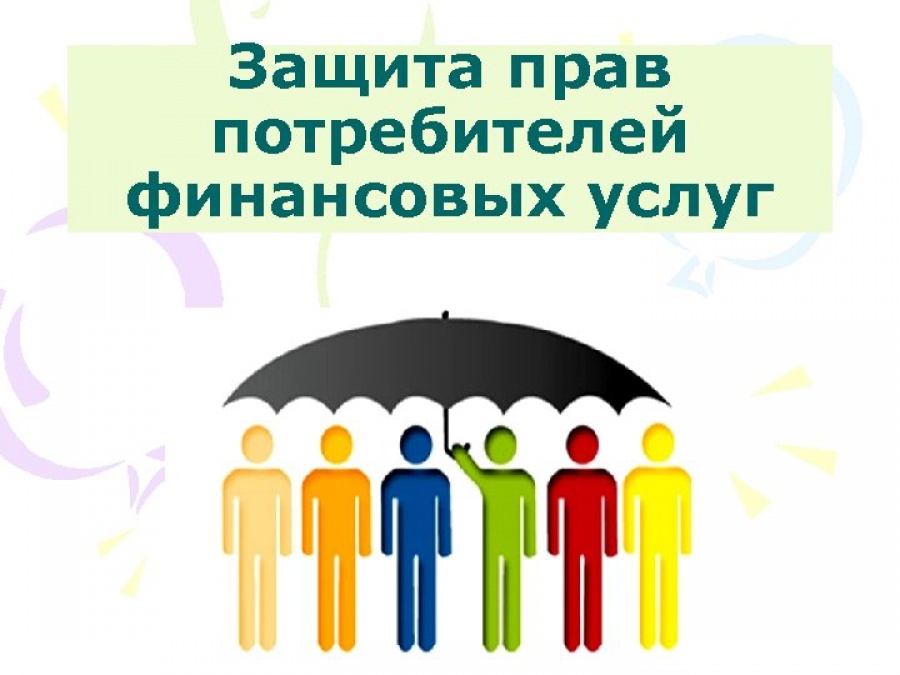 Артамонова Елена Дмитриевна,преподаватель ГБПОУ ВО «ВЮТ»Воронеж 2022В данной памятке рассмотрены отдельные вопросы защиты прав потребителей, которые урегулированы действующим законодательством и распространяются на все категории граждан Российской Федерации. Настоящая памятка предназначена для обучающихся и их родителей, а рекомендации, содержащиеся в ней, позволят грамотно с юридической точки зрения разрешить ситуации, с которыми каждый человек может столкнуться в повседневной жизни. Следуя этим рекомендациям и советам, каждый человек сможет сохранить и защитить свои денежные средства.На сегодняшний день практически каждый гражданин России знает, что, покупая товар в магазине, он является потребителем, а правовые отношения, возникающие между продавцом и покупателем, регулируются Законом РФ «О защите прав потребителей». 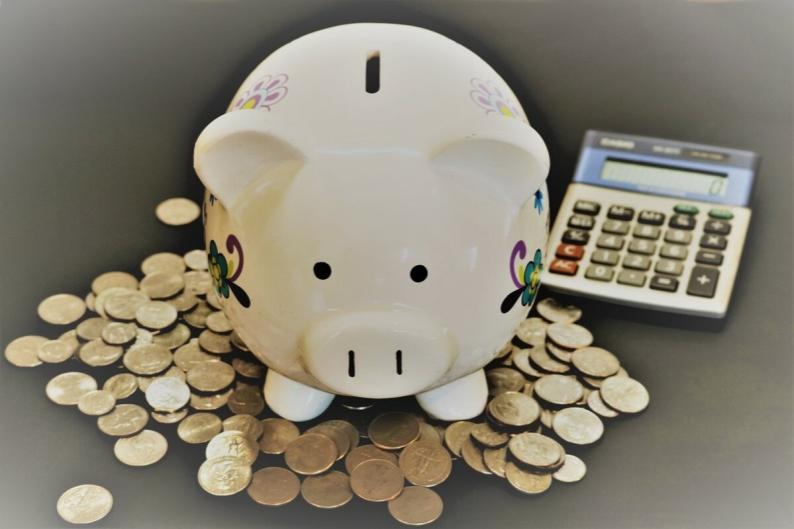 Вместе с тем, далеко не всем известно, какие еще ситуации, с которыми мы сталкиваемся практически каждый день, урегулированы данным законом.Так, Закон РФ «О защите прав потребителей» регулирует отношения, возникающие между потребителями и изготовителями, исполнителями, импортерами, продавцами, владельцами агрегаторов информации о товарах (услугах) при продаже товаров (выполнении работ, оказании услуг), устанавливает права потребителей на приобретение товаров (работ, услуг) надлежащего качества и безопасных для жизни, здоровья, имущества потребителей и окружающей среды, получение информации о товарах (работах, услугах) и об их изготовителях (исполнителях, продавцах), о владельцах агрегаторов информации о товарах (услугах), просвещение, государственную и общественную защиту их интересов, а также определяет механизм реализации этих прав.Таким образом, в сферу регулирования данного закона также входят услуги поставщиков коммунальных услуг и управляющих компаний (ТСЖ), осуществляющих управление многоквартирными домами). •Если у Вас протекает крыша в доме, прорвало трубу в подъезде или квартире, что причинило имущественный вред, ваш дорогой ремонт или мебель пришли в негодность, Вы вправе обязать бесплатно устранить все неисправности и требовать с управляющей компании (ТСЖ) компенсациюДля того, чтобы взыскать ущерб с управляющей компании или ТСЖ  необходимо:вызвать представителей УК или ТСЖ для устранения неисправностей и составления акта (в акте необходимо фиксировать все, чему нанесен ущерб, в том числе неисправности техники или повреждения мебели)зафиксируйте все повреждения с помощью фото- или видео-съемки (на фотографии обязательно должна стоять дата съемки, а при видеосъемке рекомендуется проговаривать дату, время и адрес проведения видеосъемки);обратиться к независимому эксперту для проведения экспертизы и составления отчета об оценке стоимости восстановительного ремонта;составить в произвольной форме претензию в управляющую компанию или ТСЖ с требованием возместить сумму причиненного ущерба (сумма ущерба будет указана в отчете об оценке. Кроме того, Вы вправе попросить компенсировать причиненный моральный вред, который каждый человек может оценивать по собственному усмотрению).законодательством установлено, что срок для ответа на такую претензию составляет 10 (десять) дней.в случае, если управляющая компания или ТСЖ отказались компенсировать причиненный ущерб в добровольном порядке, необходимо обратиться в суд с исковым заявлением о взыскании средств в судебном порядке.Ввиду того, что такие ситуации урегулированы нормами Закона РФ «О защите прав потребителей», собственник квартиры, в которой произошло залитие, также является потребителем, поэтому по общему правилу освобождается от уплаты государственной пошлины и вправе требовать помимо суммы ущерба штраф в размере 50% от суммы, присужденной судом, за уклонение от добровольного исполнения требований потребителя.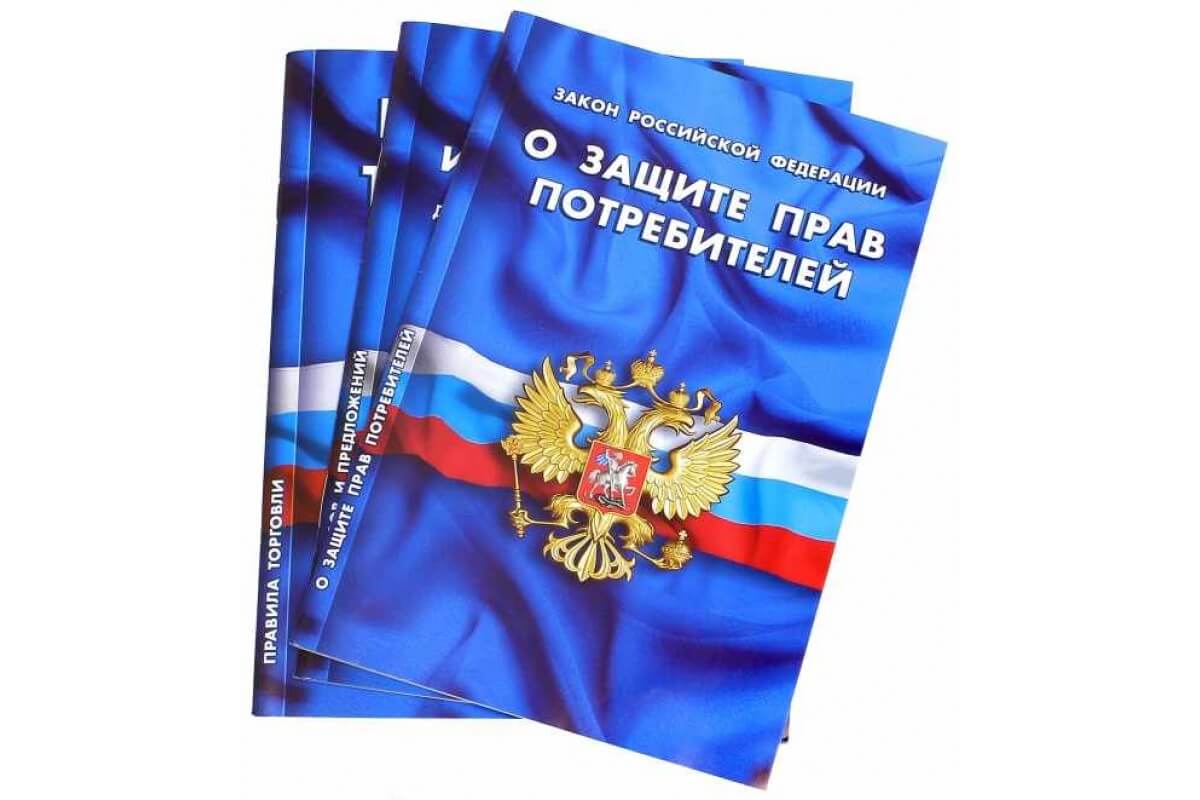 Другим примером, когда мы в повседневной жизни сталкиваемся с действием Закона РФ «О защите прав потребителей» является оказание населению каких либо услуг. 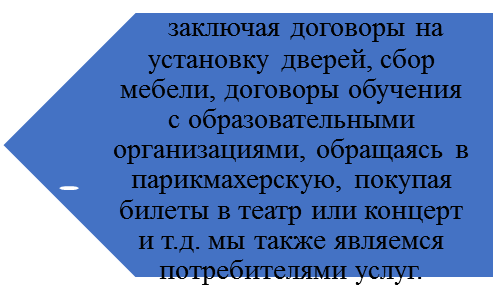 В случае, если услугу оказали некачественно, Вы вправе требовать от исполнителя уменьшения стоимости этой услуги или возврата средств, а в случае, если услуга не была оказана вовсе (например, перенесены концерт или представление на другую дату, которая Вам не подходит) Ваше требование о возврате денежных средств также будет законно. Если лицо, которое оказало или должно было оказать услугу, отказалось удовлетворять Ваши требования как потребителя в течение 10 дней, Вы вправе обратиться с таким требованием в судебном порядке.Еще одной интересной сферой регулирования Закона РФ «О защите прав потребителей» являются покупки в интернет-магазинах. В настоящее время в жизнь общества активно внедрены цифровые технологии, практически каждый хотя бы раз покупал товары через интернет-магазины, которые чаше всего являются агрегаторами и маркетплейсами. 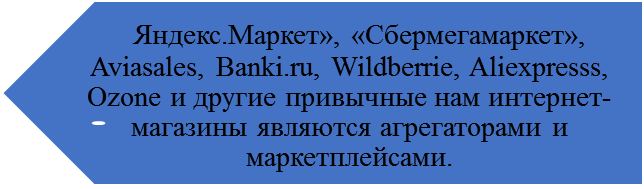 Потребитель при приобретении товара через маркетплейс, имеет все права, предусмотренные при заключении договора купли-продажи дистанционным способом.Агрегатор, в свою очередь, несет ответственность перед потребителем за убытки, причиненные ему предоставлением неполной либо недостоверной информации о товаре, если на основании такой информации заключен договор.К правам потребителя при заключении договора купли-продажи дистанционным способам следует отнести следующее:Право на получение информации о продавце (изготовителе) и о товарах при дистанционном способе продажи товаров.Право на отказ от товара надлежащего качества.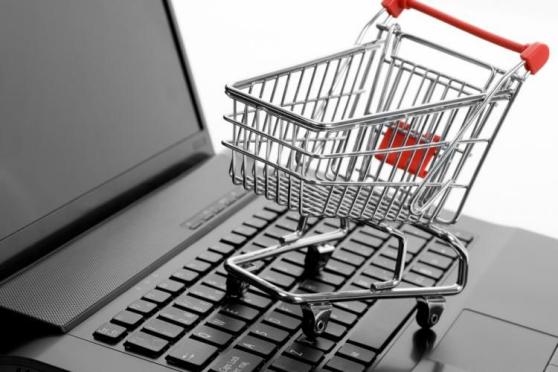 Право на своевременную доставку товара.и другие права.Одной из самых главных особенностей дистанционной продажи является то, что даже исправное сложное техническое устройство можно возвратить продавцу в течение 7 дней с момента получения. Так, к сложным техническим устройствам относятся, например, смартфоны, ноутбуки, роутеры, робот-пылесосы и т.д. В случае, если Вы купите данные товары в обычном магазине, возвратить скорее всего, не получится, а отказ продавца в принятии товара обратно в магазин будет правомерным.